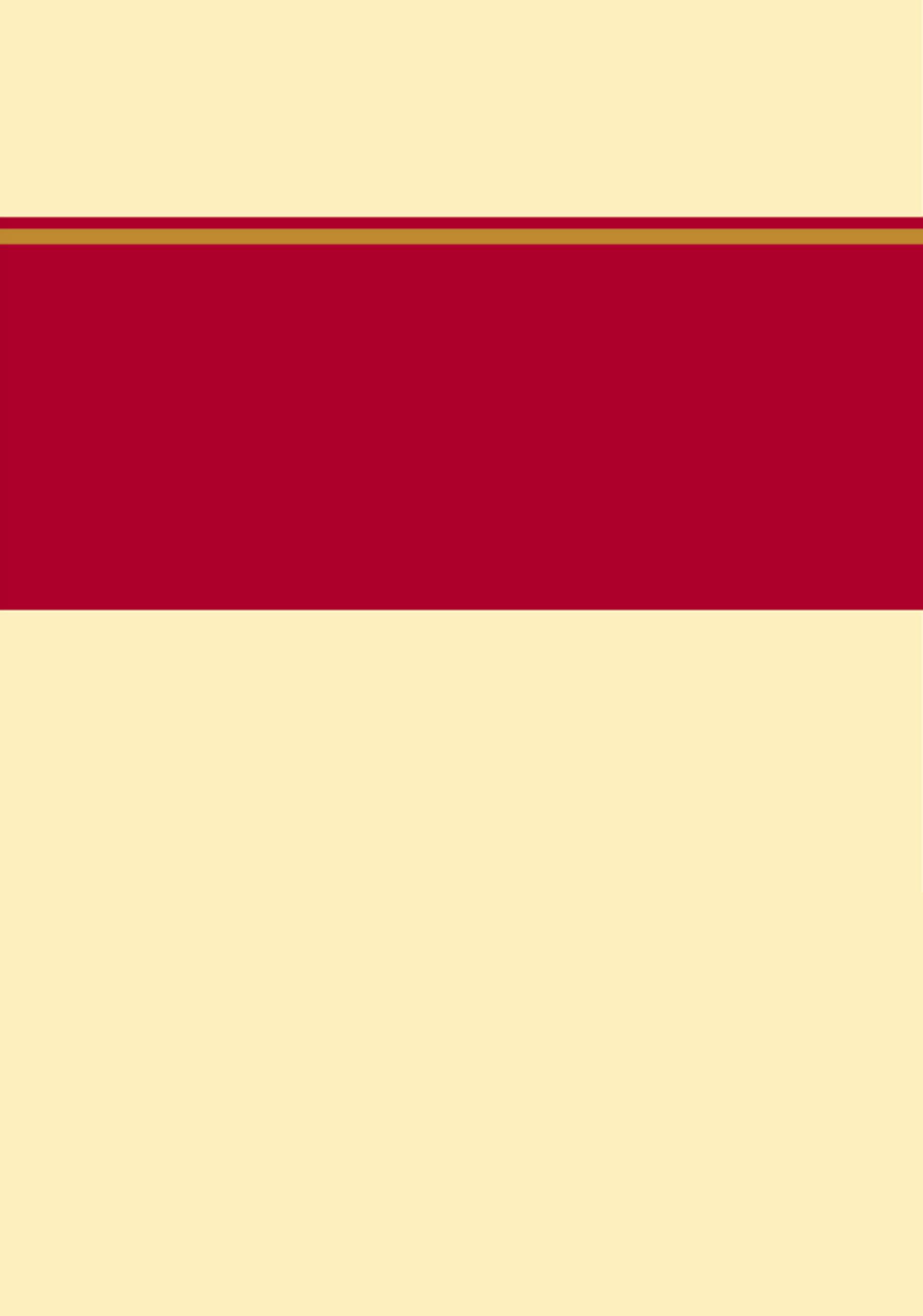 （部门公章）二〇一九年十一月目    录第一部分部门概况一、部门职责二、机构设置第二部分   2018年度部门决算报表一、收入支出决算总表二、收入决算表三、支出决算表四、财政拨款收入支出决算总表五、一般公共预算财政拨款支出决算表六、一般公共预算财政拨款基本支出决算表七、一般公共预算财政拨款“三公”经费支出决算表八、政府性基金预算财政拨款收入支出决算表九、国有资本经营预算财政拨款支出决算表十、政府采购情况表第三部分  定州日报社2018年部门决算情况说明一、收入支出决算总体情况说明二、收入决算情况说明三、支出决算情况说明四、财政拨款收入支出决算情况说明五、一般公共预算财政拨款“三公”经费支出决算情况说明六、预算绩效情况说明七、其他重要事项的说明第四部分名词解释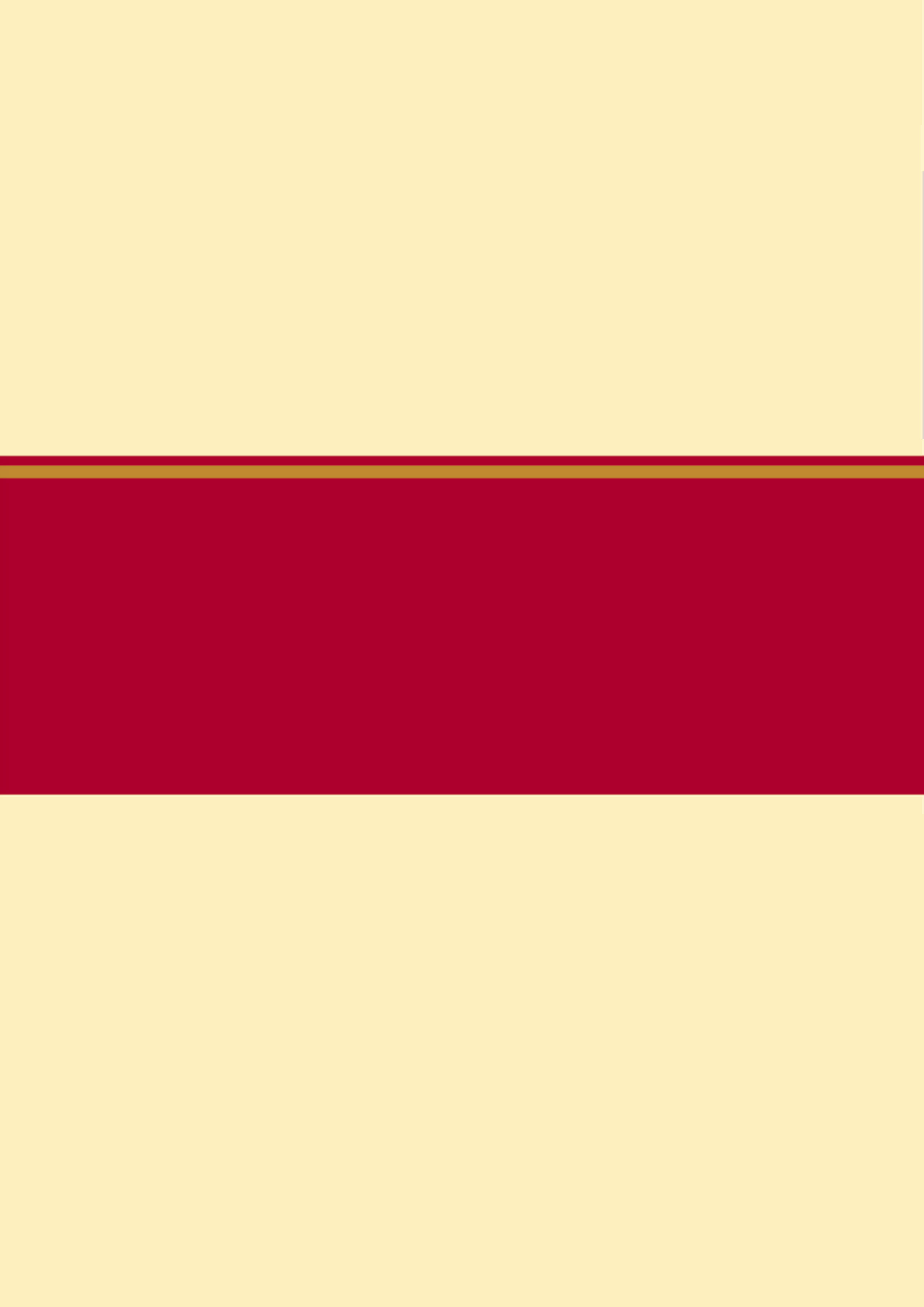 一、部门职责部门职责：定州日报社是定州市委直属事业单位，负责《定州日报》的新闻、出版、发行、广告等工作。《定州日报》是中共定州市委机关报，坚持为社会主义服务和为人民服务的“两为”方针，宣传党的方针政策，紧密配合市委、市政府的中心工作，反映人民群众的意见和要求，发挥新闻舆论的监督作用。二、机构设置从决算编报单位构成看，纳入2018 年度本部门决算汇编范围的独立核算单位（以下简称“单位”）共 1个，具体情况如下：本部门本年度无相关支出情况，按要求以空表列示。						一、收入支出决算总体情况说明本部门2018年度决算收入合计818.34万元，与2017年相比，决算收入增长42.55万元，增长5 %，主要原因是：报纸发行收入增加及人员经费增加。本部门2018 年度决算支出合计 823.45万元，与2017年相比，决算增长47.31万元，增长6 %，主要原因是报纸成本增加及人员工资增加。本部门决算支出中含结余分配0万元，年末结转和结余31.23万元。二、收入决算情况说明本部门2018年度本年收入合计818.34万元，其中：财政拨款收入818.34万元，占100%；事业收入0万元，占0%；经营收入0万元，占0；其他收入0万元，占0%。如图所示：三、支出决算情况说明本部门2018年度本年支出合计823.46万元，其中：基本支出808.46万元，占98%；项目支出15万元，占2%；上缴上级支出0万元，占0%；经营支出0万元，占0%。如图所示：四、财政拨款收入支出决算情况说明（一）财政拨款收支与2017 年度决算对比情况本部门2018年度形成的财政拨款收支均为一般公共预算财政拨款，其中一般公共预算财政拨款本年收入818.34万元,比2017年度增加42.55万元，增长5%，主要是报纸发行收入增加及人员经费增加；本年支出823.46万元，增加47.32万元，增长6%，主要是报纸成本增加及人员工资增加。（二）财政拨款收支与年初预算数对比情况本部门2018年度一般公共预算财政拨款收入818.34万元，完成年初预算的99%,比年初预算减少7.21万元，决算数小于预算数主要原因是压缩开支，降低了成本；本年支出823.46万元，完成年初预算的99%,比年初预算减少2.09万元，决算数小于预算数主要原因是压缩开支，降低了成本。财政拨款支出决算结构情况。2018 年度财政拨款支出823.46万元，主要用于以下方面：一般公共服务支出39万元，占4%；文化体育与传媒支出716.91万元，占 88%；社会保障和就业（类）支出33.06万元，占4%；医疗卫生与计划生育支出16.11万元，占2%；住房保障支出18.38万元，占 2%。如图所示：（四）一般公共预算财政拨款基本支出决算情况说明2018 年度一般公共预算财政拨款基本支出808.46万元，其中：人员经费 464.10万元，主要包括基本工资、津贴补贴、奖金、伙食补助费、绩效工资、机关事业单位基本养老保险缴费、职工基本医疗保险缴费、公务员医疗补助缴费、住房公积金、其他社会保障缴费、其他工资福利支出、生活补助、奖励金；公用经费 344.35万元，主要包括办公费、印刷费、邮电费、差旅费、劳务费、工会经费、福利费、公务用车运行维护费、专用设备购置。五、一般公共预算财政拨款“三公” 经费支出决算情况说明本部门2018年度“三公”经费支出共计1.8万元，较年初预算持平。主要是认真贯彻落实中央“八项规定”精神和厉行节约要求，从严控制“三公”经费开支。具体情况如下：（一）因公出国（境）费支出0万元。本部门2018年度因公出国（境）团组0个、共0人/参加其他单位组织的因公出国（境）团组0个、共0人/无本单位组织的出国（境）团组。因公出国（境）费支出较年初预算增加0万元，增长0%,主要是认真贯彻落实中央“八项规定”精神和厉行节约要求，从严控制“三公”经费开支。（二）公务用车购置及运行维护费支出1.8万元。本部门2018年度公务用车购置及运行维护费较年初预算持平，主要是认真贯彻落实中央“八项规定”精神和厉行节约要求，从严控制“三公”经费开支。其中：公务用车购置费：本部门2018年度公务用车购置量0辆，发生“公务用车购置”经费支出0万元。公务用车购置费支出较年初预算持平，主要是认真贯彻落实中央“八项规定”精神和厉行节约要求，从严控制“三公”经费开支。公务用车运行维护费：本部门2018年度单位公务用车保有量1辆。公车运行维护费支出较年初预算持平，主要是认真贯彻落实中央“八项规定”精神和厉行节约要求，从严控制“三公”经费开支。（三）公务接待费支出0万元。本部门2018年度公务接待共0批次、0人次。公务接待费支出较年初预算持平，主要是认真贯彻落实中央“八项规定”精神和厉行节约要求，从严控制“三公”经费开支。六、预算绩效情况说明（一）预算绩效管理工作开展情况。2018年度定州日报社的绩效目标是：1、在出版上，与全国优秀报纸为标杆，保先进，争一流。在发行上，投递率确保达到100%。确保报纸出版印刷合格率98%，发行投递率率98%。2、始终围绕市委、市政府中心工作，坚持服务大局，强化宣传引导，履行社会责任，特别是对外宣传上，实现攻大报、上重稿、出精品、出力作的目标。3、全面完成市委、市政府交办的对内、对外宣传任务，特别是对外宣传上，确保在国家级和省级报刊发稿75篇以上。确保《定州日报》按时按质按量完成征订。报纸订阅量保持在1.3万份。 绩效成效： 我单位2018年财政拨付资金15万元，购置新媒体直播设备和无人机。2018年度，在新闻采访中，无人机航拍凭借其全面的技术特点和独特的拍摄视角，发挥了辅助化采访设备的功用。无人机航拍器械购买以来，共参加新闻采访活动100余次，拍摄新闻片1000余张，与环保、交通、农业等部门合作参加拍摄任务50余次，受到市领导的肯定和社会各界的广泛好评。（二）项目绩效自评结果。我单位按照财政关于绩效评价的通知精神，根据部门职责和评价项目特点，对照预算编制和调整时设定的绩效目标、评价指标，制定绩效评价工作方案，确定评价工作的程序及评价方法。从评价情况来看，我部门各项目支出绩效情况理想，达到项目申请时设定的各项绩效目标。通过自评我单位2018年绩效评价结果为“优”。重点项目绩效评价结果（如有）。	无七、其他重要事项的说明（一）机关运行经费情况本部门为财政补助事业单位，2018年度机关运行经费支出0万元。（二）政府采购情况本部门2018年度政府采购支出总额886.6万元，从采购类型来看，政府采购货物支出0万元、政府采购工程支出0万元、政府采购服务支出 886.6万元。授予中小企业合同金886.6万元，占政府采购支出总额的100%，其中授予小微企业合同金额0万元，占政府采购支出总额的0%。（三）国有资产占用情况截至2018年12月31日，本部门资产总额592.63万元，流动资产398.75万元，固定资产183.88万元，长期投资10万元，在建工程0万元，无形资产0万元，其他资产0万元。本部门共有车辆1辆，与上年持平，其中，副部（省）级及以上领导用车0辆，主要领导干部用车0辆，机要通信用车0辆，应急保障用车0辆，执法执勤用车0辆，特种专业技术用车0辆，离退休干部用车0辆，其他用车1辆，其他用车主要是用于新闻采访、记者参加会议等；单位价值50万元以上通用设备0台（套），与上年持平，单位价值100万元以上专用设备0台（套），与上年持平。（四）其他需要说明的情况1、本部门2018年度政府性基金预算无收支、国有资本经营预算无收支，故政府性基金预算财政拨款收入支出决算表、国有资本经营预算财政拨款支出决算表以空表列示。2、由于决算公开表格中金额数值应当保留两位小数，公开数据为四舍五入计算结果，个别数据合计项与分项之和存在小数点后差额，特此说明。（一）财政拨款收入：本年度从本级财政部门取得的财政拨款，包括一般公共预算财政拨款和政府性基金预算财政拨款。（二）事业收入：指事业单位开展专业业务活动及辅助活动所取得的收入。（三）其他收入：指除上述“财政拨款收入”“事业收入”“经营收入”等以外的收入。（四）用事业基金弥补收支差额：指事业单位在用当年的“财政拨款收入”“财政拨款结转和结余资金”“事业收入”“经营收入”“其他收入”不足以安排当年支出的情况下，使用以前年度积累的事业基金（事业单位当年收支相抵后按国家规定提取、用于弥补以后年度收支差额的基金）弥补本年度收支缺口的资金。（五）年初结转和结余：指以前年度尚未完成、结转到本年仍按原规定用途继续使用的资金，或项目已完成等产生的结余资金。（六）结余分配：指事业单位按照事业单位会计制度的规定从非财政补助结余中分配的事业基金和职工福利基金等。（七）年末结转和结余：指单位按有关规定结转到下年或以后年度继续使用的资金，或项目已完成等产生的结余资金。（八）基本支出：填列单位为保障机构正常运转、完成日常工作任务而发生的各项支出。（九）项目支出：填列单位为完成特定的行政工作任务或事业发展目标，在基本支出之外发生的各项支出（十）资本性支出（基本建设）：填列切块由发展改革部门安排的基本建设支出，对企业补助支出不在此科目反映。（十一）资本性支出：填列各单位安排的资本性支出。切块由发展改革部门安排的基本建设支出不在此科目反映。（十二）“三公”经费：指部门用财政拨款安排的因公出国（境）费、公务用车购置及运行费和公务接待费。其中，因公出国（境）费反映单位公务出国（境）的国际旅费、国外城市间交通费、住宿费、伙食费、培训费、公杂费等支出；公务用车购置及运行费反映单位公务用车购置支出（含车辆购置税）及租用费、燃料费、维修费、过路过桥费、保险费、安全奖励费用等支出；公务接待费反映单位按规定开支的各类公务接待（含外宾接待）支出。（十三）其他交通费用：填列单位除公务用车运行维护费以外的其他交通费用。如公务交通补贴、租车费用、出租车费用、飞机、船舶等的燃料费、维修费、保险费等。（十四）公务用车购置：填列单位公务用车购置支出（含车辆购置税、牌照费）。（十五）其他交通工具购置：填列单位除公务用车外的其他各类交通工具（如船舶、飞机）购置支出（含车辆购置税、牌照费）。（十六）机关运行经费：指为保障行政单位（包括参照公务员法管理的事业单位）运行用于购买货物和服务的各项资金，包括办公及印刷费、邮电费、差旅费、会议费、福利费、日常维修费、专用材料以及一般设备购置费、办公用房水电费、办公用房取暖费、办公用房物业管理费、公务用车运行维护费以及其他费用。（十七）经费形式:按照经费来源，可分为财政拨款、财政性资金基本保证、财政性资金定额或定项补助、财政性资金零补助四类。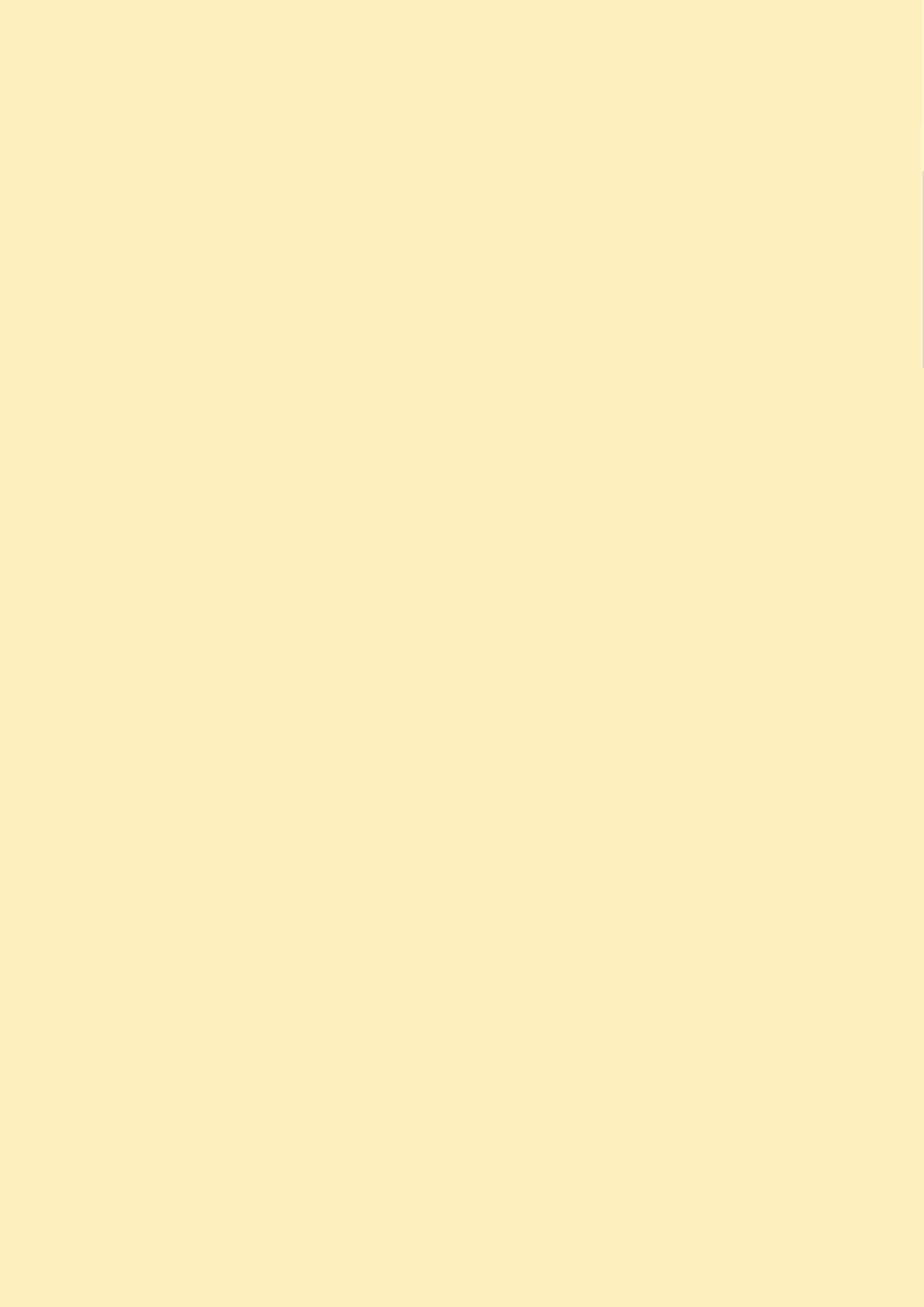 序号单位名称单位基本性质经费形式1定州日报社财政补助事业单位财政性资金基本保证23收入支出决算总表收入支出决算总表收入支出决算总表收入支出决算总表收入支出决算总表收入支出决算总表公开01表部门：定州日报社金额单位：万元收入收入收入支出支出支出项目行次金额项目行次金额栏次1栏次2一、财政拨款收入1818.34一、一般公共服务支出2839.00二、上级补助收入2二、外交支出29三、事业收入3三、国防支出30四、经营收入4四、公共安全支出31五、附属单位上缴收入5五、教育支出32六、其他收入6六、科学技术支出337七、文化体育与传媒支出34716.918八、社会保障和就业支出3533.069九、医疗卫生与计划生育支出3616.1110十、节能环保支出3711十一、城乡社区支出3812十二、农林水支出3913十三、交通运输支出4014十四、资源勘探信息等支出4115十五、商业服务业等支出4216十六、金融支出4317十七、援助其他地区支出4418十八、国土海洋气象等支出4519十九、住房保障支出4618.3820二十、粮油物资储备支出4721二十一、其他支出4822二十二、债务还本支出4923二十三、债务付息支出50本年收入合计24818.34本年支出合计51823.46用事业基金弥补收支差额25结余分配52年初结转和结余2636.35年末结转和结余5331.23总计27854.69总计54854.69注：本表反映部门本年度的总收支和年末结转结余情况。注：本表反映部门本年度的总收支和年末结转结余情况。注：本表反映部门本年度的总收支和年末结转结余情况。注：本表反映部门本年度的总收支和年末结转结余情况。注：本表反映部门本年度的总收支和年末结转结余情况。注：本表反映部门本年度的总收支和年末结转结余情况。收入决算表收入决算表收入决算表收入决算表收入决算表收入决算表收入决算表收入决算表收入决算表收入决算表收入决算表收入决算表收入决算表收入决算表收入决算表收入决算表收入决算表收入决算表收入决算表收入决算表收入决算表收入决算表公开02表公开02表公开02表公开02表部门：定州日报社部门：定州日报社部门：定州日报社部门：定州日报社金额单位：万元金额单位：万元金额单位：万元金额单位：万元项目项目项目项目本年收入合计本年收入合计本年收入合计本年收入合计财政拨款收入财政拨款收入财政拨款收入上级补助收入上级补助收入上级补助收入事业收入事业收入事业收入经营收入经营收入经营收入附属单位上缴收入其他收入功能分类科目编码功能分类科目编码功能分类科目编码科目名称本年收入合计本年收入合计本年收入合计本年收入合计财政拨款收入财政拨款收入财政拨款收入上级补助收入上级补助收入上级补助收入事业收入事业收入事业收入经营收入经营收入经营收入附属单位上缴收入其他收入栏次栏次栏次栏次111122233344455567合计合计合计合计818.34818.34818.34818.34818.34818.34818.34201201201一般公共服务支出39.0039.0039.0039.0039.0039.0039.00201312013120131党委办公室及相关机构事务39.0039.0039.0039.0039.0039.0039.00201310120131012013101行政运行39.0039.0039.0039.0039.0039.0039.00207207207文化体育与传媒支出717.43717.43717.43717.43717.43717.43717.43207042070420704新闻出版广播影视702.43702.43702.43702.43702.43702.43702.43207040120704012070401行政运行135.25135.25135.25135.25135.25135.25135.25207040820704082070408出版发行567.18567.18567.18567.18567.18567.18567.18207992079920799其他文化体育与传媒支出15151515151515207999920799992079999其他文化体育与传媒支出15151515151515208208208社会保障和就业支出33.0633.0633.0633.0633.0633.0633.06208052080520805行政事业单位离退33.0633.0633.0633.0633.0633.0633.06208050520805052080505机关事业单位基本养老保险缴费支出33.0633.0633.0633.0633.0633.0633.06210210210医疗卫生与计划生育支出10.4710.4710.4710.4710.4710.4710.47210112101121011行政事业单位医疗10.4710.4710.4710.4710.4710.4710.47210110121011012101101行政单位医疗10.4710.4710.4710.4710.4710.4710.47221221221住房保障支出18.3818.3818.3818.3818.3818.3818.38221022210222102住房改革支出18.3818.3818.3818.3818.3818.3818.38221020122102012210201住房公积金18.3818.3818.3818.3818.3818.3818.38注：本表反映部门本年度取得的各项收入情况。注：本表反映部门本年度取得的各项收入情况。注：本表反映部门本年度取得的各项收入情况。注：本表反映部门本年度取得的各项收入情况。注：本表反映部门本年度取得的各项收入情况。注：本表反映部门本年度取得的各项收入情况。注：本表反映部门本年度取得的各项收入情况。注：本表反映部门本年度取得的各项收入情况。注：本表反映部门本年度取得的各项收入情况。注：本表反映部门本年度取得的各项收入情况。注：本表反映部门本年度取得的各项收入情况。注：本表反映部门本年度取得的各项收入情况。注：本表反映部门本年度取得的各项收入情况。注：本表反映部门本年度取得的各项收入情况。注：本表反映部门本年度取得的各项收入情况。注：本表反映部门本年度取得的各项收入情况。注：本表反映部门本年度取得的各项收入情况。注：本表反映部门本年度取得的各项收入情况。注：本表反映部门本年度取得的各项收入情况。注：本表反映部门本年度取得的各项收入情况。注：本表反映部门本年度取得的各项收入情况。注：本表反映部门本年度取得的各项收入情况。支出决算表支出决算表支出决算表支出决算表支出决算表支出决算表支出决算表支出决算表支出决算表支出决算表支出决算表支出决算表支出决算表支出决算表支出决算表支出决算表支出决算表支出决算表公开03表公开03表部门：定州日报社部门：定州日报社部门：定州日报社部门：定州日报社金额单位：万元金额单位：万元金额单位：万元金额单位：万元金额单位：万元项目项目项目项目项目本年支出合计本年支出合计基本支出基本支出项目支出项目支出项目支出上缴上级支出上缴上级支出上缴上级支出经营支出对附属单位补助支出对附属单位补助支出功能分类科目编码功能分类科目编码功能分类科目编码科目名称科目名称本年支出合计本年支出合计基本支出基本支出项目支出项目支出项目支出上缴上级支出上缴上级支出上缴上级支出经营支出对附属单位补助支出对附属单位补助支出栏次栏次栏次栏次栏次1122333444566合计合计合计合计合计823.46823.46808.46808.46151515201201201一般公共服务支出一般公共服务支出39.0039.0039.0039.00201312013120131党委办公室及相关机构事务党委办公室及相关机构事务39.0039.0039.0039.00201310120131012013101行政运行行政运行39.0039.0039.0039.00207207207文化体育与传媒支出文化体育与传媒支出716.91716.91701.91701.91151515207042070420704新闻出版广播影视新闻出版广播影视701.91701.91701.91701.91207040120704012070401行政运行行政运行135.25135.25135.25135.25207040820704082070408出版发行出版发行566.66566.66566.66566.66207992079920799其他文化体育与传媒支出其他文化体育与传媒支出1515151515207999920799992079999其他文化体育与传媒支出其他文化体育与传媒支出1515151515208208208社会保障和就业支出社会保障和就业支出33.0633.0633.0633.06208052080520805行政事业单位离退行政事业单位离退33.0633.0633.0633.06208050520805052080505机关事业单位基本养老保险缴费支出机关事业单位基本养老保险缴费支出33.0633.0633.0633.06210210210医疗卫生与计划生育支出医疗卫生与计划生育支出16.1116.1116.1116.11210112101121011行政事业单位医疗行政事业单位医疗16.1116.1116.1116.11210110121011012101101行政单位医疗行政单位医疗10.4810.4810.4810.48210011022100110221001102事业单位医疗事业单位医疗5.635.635.635.63221221221住房保障支出住房保障支出18.3818.3818.3818.38221022210222102住房改革支出住房改革支出18.3818.3818.3818.38221020122102012210201住房公积金住房公积金18.3818.3818.3818.38财政拨款收入支出决算总表财政拨款收入支出决算总表财政拨款收入支出决算总表财政拨款收入支出决算总表财政拨款收入支出决算总表财政拨款收入支出决算总表财政拨款收入支出决算总表财政拨款收入支出决算总表财政拨款收入支出决算总表财政拨款收入支出决算总表财政拨款收入支出决算总表财政拨款收入支出决算总表公开04表公开04表部门：定州日报社部门：定州日报社部门：定州日报社部门：定州日报社部门：定州日报社部门：定州日报社部门：定州日报社金额单位：万元金额单位：万元金额单位：万元金额单位：万元收     入收     入收     入支     出支     出支     出支     出支     出支     出支     出支     出支     出项目项目行次金额项目项目行次合计合计一般公共预算财政拨款一般公共预算财政拨款政府性基金预算财政拨款栏次栏次1栏次栏次22334一、一般公共预算财政拨款一、一般公共预算财政拨款1818.34一、一般公共服务支出一、一般公共服务支出2939.0039.0039.0039.00二、政府性基金预算财政拨款二、政府性基金预算财政拨款2二、外交支出二、外交支出303三、国防支出三、国防支出314四、公共安全支出四、公共安全支出325五、教育支出五、教育支出336六、科学技术支出六、科学技术支出347七、文化体育与传媒支出七、文化体育与传媒支出35716.91716.91716.91716.918八、社会保障和就业支出八、社会保障和就业支出3633.0633.0633.0633.069九、医疗卫生与计划生育支出九、医疗卫生与计划生育支出3716.1116.1116.1116.1110十、节能环保支出十、节能环保支出3811十一、城乡社区支出十一、城乡社区支出3912十二、农林水支出十二、农林水支出4013十三、交通运输支出十三、交通运输支出4114十四、资源勘探信息等支出十四、资源勘探信息等支出4215十五、商业服务业等支出十五、商业服务业等支出4316十六、金融支出十六、金融支出4417十七、援助其他地区支出十七、援助其他地区支出4518十八、国土海洋气象等支出十八、国土海洋气象等支出4619十九、住房保障支出十九、住房保障支出4718.3818.3818.3818.3820二十、粮油物资储备支出二十、粮油物资储备支出4821二十一、其他支出二十一、其他支出4922二十二、债务还本支出二十二、债务还本支出5023二十三、债务付息支出二十三、债务付息支出51本年收入合计本年收入合计24818.34本年支出合计本年支出合计52823.46823.46823.46823.46年初财政拨款结转和结余年初财政拨款结转和结余2536.35年末财政拨款结转和结余年末财政拨款结转和结余5331.2331.2331.2331.23  一般公共预算财政拨款  一般公共预算财政拨款2654  政府性基金预算财政拨款  政府性基金预算财政拨款2755总计总计28854.69总计总计56854.69854.69854.69854.69注：本表反映部门本年度一般公共预算财政拨款和政府性基金预算财政拨款的总收支和年末结转结余情况。注：本表反映部门本年度一般公共预算财政拨款和政府性基金预算财政拨款的总收支和年末结转结余情况。注：本表反映部门本年度一般公共预算财政拨款和政府性基金预算财政拨款的总收支和年末结转结余情况。注：本表反映部门本年度一般公共预算财政拨款和政府性基金预算财政拨款的总收支和年末结转结余情况。注：本表反映部门本年度一般公共预算财政拨款和政府性基金预算财政拨款的总收支和年末结转结余情况。注：本表反映部门本年度一般公共预算财政拨款和政府性基金预算财政拨款的总收支和年末结转结余情况。注：本表反映部门本年度一般公共预算财政拨款和政府性基金预算财政拨款的总收支和年末结转结余情况。注：本表反映部门本年度一般公共预算财政拨款和政府性基金预算财政拨款的总收支和年末结转结余情况。注：本表反映部门本年度一般公共预算财政拨款和政府性基金预算财政拨款的总收支和年末结转结余情况。注：本表反映部门本年度一般公共预算财政拨款和政府性基金预算财政拨款的总收支和年末结转结余情况。注：本表反映部门本年度一般公共预算财政拨款和政府性基金预算财政拨款的总收支和年末结转结余情况。注：本表反映部门本年度一般公共预算财政拨款和政府性基金预算财政拨款的总收支和年末结转结余情况。一般公共预算财政拨款支出决算表一般公共预算财政拨款支出决算表一般公共预算财政拨款支出决算表一般公共预算财政拨款支出决算表一般公共预算财政拨款支出决算表一般公共预算财政拨款支出决算表一般公共预算财政拨款支出决算表一般公共预算财政拨款支出决算表一般公共预算财政拨款支出决算表公开05表公开05表部门：定州日报社部门：定州日报社部门：定州日报社部门：定州日报社部门：定州日报社金额单位：万元金额单位：万元项目项目项目项目本年支出本年支出本年支出本年支出本年支出功能分类科目编码功能分类科目编码功能分类科目编码科目名称小计小计基本支出基本支出项目支出功能分类科目编码功能分类科目编码功能分类科目编码科目名称小计小计基本支出基本支出项目支出功能分类科目编码功能分类科目编码功能分类科目编码科目名称小计小计基本支出基本支出项目支出栏次栏次栏次栏次11223合计合计合计合计823.46823.46808.46808.4615201201201一般公共服务支出39.0039.0039.0039.00201312013120131党委办公室及相关机构事务39.0039.0039.0039.00201310120131012013101行政运行39.0039.0039.0039.00207207207文化体育与传媒支出716.91716.91701.91701.9115207042070420704新闻出版广播影视701.91701.91701.91701.91207040120704012070401行政运行135.25135.25135.25135.25207040820704082070408出版发行566.66566.66566.66566.66207992079920799其他文化体育与传媒支出151515207999920799992079999其他文化体育与传媒支出151515208208208社会保障和就业支出33.0633.0633.0633.06208052080520805行政事业单位离退33.0633.0633.0633.06208050520805052080505机关事业单位基本养老保险缴费支出33.0633.0633.0633.06210210210医疗卫生与计划生育支出16.1116.1116.1116.11210112101121011行政事业单位医疗16.1116.1116.1116.11210110121011012101101行政单位医疗10.4810.4810.4810.48210110221011022101102事业单位医疗5.635.635.635.63221221221住房保障支出18.3818.3818.3818.38221022210222102住房改革支出18.3818.3818.3818.38221020122102012210201住房公积金18.3818.3818.3818.38注：本表反映部门本年度一般公共预算财政拨款收入及支出情况。      注：本表反映部门本年度一般公共预算财政拨款收入及支出情况。      注：本表反映部门本年度一般公共预算财政拨款收入及支出情况。      注：本表反映部门本年度一般公共预算财政拨款收入及支出情况。      注：本表反映部门本年度一般公共预算财政拨款收入及支出情况。      注：本表反映部门本年度一般公共预算财政拨款收入及支出情况。      注：本表反映部门本年度一般公共预算财政拨款收入及支出情况。      注：本表反映部门本年度一般公共预算财政拨款收入及支出情况。      注：本表反映部门本年度一般公共预算财政拨款收入及支出情况。      一般公共预算财政拨款基本支出决算表一般公共预算财政拨款基本支出决算表一般公共预算财政拨款基本支出决算表一般公共预算财政拨款基本支出决算表一般公共预算财政拨款基本支出决算表一般公共预算财政拨款基本支出决算表一般公共预算财政拨款基本支出决算表一般公共预算财政拨款基本支出决算表一般公共预算财政拨款基本支出决算表公开06表公开06表部门：定州日报社部门：定州日报社部门：定州日报社部门：定州日报社部门：定州日报社金额单位：万元金额单位：万元人员经费人员经费人员经费公用经费公用经费公用经费公用经费公用经费公用经费科目编码科目名称决算数科目编码科目名称决算数科目编码科目名称决算数科目编码科目名称决算数科目编码科目名称决算数科目编码科目名称决算数301工资福利支出440.07302商品和服务支出337.55307债务利息及费用支出30101  基本工资122.1930201  办公费6.0430701  国内债务付息30102  津贴补贴7.7830202  印刷费246.8830702  国外债务付息30103  奖金30203  咨询费310资本性支出6.830106  伙食补助费30204  手续费31001  房屋建筑物购建30107  绩效工资105.0330205  水费31002  办公设备购置30108  机关事业单位基本养老保险缴费33.0630206  电费31003  专用设备购置6.830109  职业年金缴费30207  邮电费3.731005  基础设施建设30110  职工基本医疗保险缴费16.1030208  取暖费31006  大型修缮30111  公务员医疗补助缴费30209  物业管理费31007  信息网络及软件购置更新30112  其他社会保障缴费2.1330211  差旅费1.7831008  物资储备30113  住房公积金21.9930212  因公出国（境）费用31009  土地补偿30114  医疗费30213  维修（护）费31010  安置补助30199  其他工资福利支出131.7830214  租赁费31011  地上附着物和青苗补偿303对个人和家庭的补助24.0430215  会议费31012  拆迁补偿30301  离休费30216  培训费31013  公务用车购置30302  退休费30217  公务接待费31019  其他交通工具购置30303  退职（役）费30218  专用材料费31021  文物和陈列品购置30304  抚恤金30224  被装购置费31022  无形资产购置30305  生活补助0.5430225  专用燃料费31099  其他资本性支出30306  救济费30226  劳务费73.83399其他支出30307  医疗费补助30227  委托业务费39906  赠与30308  助学金30228  工会经费1.839907  国家赔偿费用支出30309  奖励金23.530229  福利费1.7239908  对民间非营利组织和群众性自治组织补贴30310  个人农业生产补贴30231  公务用车运行维护费1.839999  其他支出30399  其他对个人和家庭的补助支出30239  其他交通费用30240  税金及附加费用30299  其他商品和服务支出人员经费合计人员经费合计464.10公用经费合计公用经费合计公用经费合计公用经费合计公用经费合计344.35注：本表反映部门本年度一般公共预算财政拨款基本支出明细情况。        注：本表反映部门本年度一般公共预算财政拨款基本支出明细情况。        注：本表反映部门本年度一般公共预算财政拨款基本支出明细情况。        注：本表反映部门本年度一般公共预算财政拨款基本支出明细情况。        注：本表反映部门本年度一般公共预算财政拨款基本支出明细情况。        注：本表反映部门本年度一般公共预算财政拨款基本支出明细情况。        注：本表反映部门本年度一般公共预算财政拨款基本支出明细情况。        注：本表反映部门本年度一般公共预算财政拨款基本支出明细情况。        注：本表反映部门本年度一般公共预算财政拨款基本支出明细情况。        一般公共预算财政拨款“三公”经费支出决算表一般公共预算财政拨款“三公”经费支出决算表一般公共预算财政拨款“三公”经费支出决算表一般公共预算财政拨款“三公”经费支出决算表一般公共预算财政拨款“三公”经费支出决算表一般公共预算财政拨款“三公”经费支出决算表公开07表部门：定州日报社部门：定州日报社部门：定州日报社部门：定州日报社部门：定州日报社金额单位：万元预算数预算数预算数预算数预算数预算数合计因公出国（境）费公务用车购置及运行费公务用车购置及运行费公务用车购置及运行费公务接待费合计因公出国（境）费小计公务用车购置费公务用车运行费公务接待费1234561.801.801.80决算数决算数决算数决算数决算数决算数合计因公出国（境）费公务用车购置及运行费公务用车购置及运行费公务用车购置及运行费公务接待费合计因公出国（境）费小计公务用车购置费公务用车运行费公务接待费7891011121.801.801.80注：本表反映部门本年度“三公”经费支出预决算情况。其中：预算数为“三公”经费年初预算数，决算数是包括当年一般公共预算财政拨款和以前年度结转资金安排的实际支出。           注：本表反映部门本年度“三公”经费支出预决算情况。其中：预算数为“三公”经费年初预算数，决算数是包括当年一般公共预算财政拨款和以前年度结转资金安排的实际支出。           注：本表反映部门本年度“三公”经费支出预决算情况。其中：预算数为“三公”经费年初预算数，决算数是包括当年一般公共预算财政拨款和以前年度结转资金安排的实际支出。           注：本表反映部门本年度“三公”经费支出预决算情况。其中：预算数为“三公”经费年初预算数，决算数是包括当年一般公共预算财政拨款和以前年度结转资金安排的实际支出。           注：本表反映部门本年度“三公”经费支出预决算情况。其中：预算数为“三公”经费年初预算数，决算数是包括当年一般公共预算财政拨款和以前年度结转资金安排的实际支出。           注：本表反映部门本年度“三公”经费支出预决算情况。其中：预算数为“三公”经费年初预算数，决算数是包括当年一般公共预算财政拨款和以前年度结转资金安排的实际支出。           政府性基金预算财政拨款收入支出决算表政府性基金预算财政拨款收入支出决算表政府性基金预算财政拨款收入支出决算表政府性基金预算财政拨款收入支出决算表政府性基金预算财政拨款收入支出决算表政府性基金预算财政拨款收入支出决算表政府性基金预算财政拨款收入支出决算表政府性基金预算财政拨款收入支出决算表政府性基金预算财政拨款收入支出决算表政府性基金预算财政拨款收入支出决算表政府性基金预算财政拨款收入支出决算表公开08表部门：定州日报社部门：定州日报社部门：定州日报社部门：定州日报社部门：定州日报社部门：定州日报社金额单位：万元金额单位：万元项目项目项目项目项目年初结转和结余本年收入本年支出本年支出本年支出年末结转和结余功能分类科目编码功能分类科目编码功能分类科目编码科目名称科目名称年初结转和结余本年收入小计基本支出项目支出年末结转和结余功能分类科目编码功能分类科目编码功能分类科目编码科目名称科目名称年初结转和结余本年收入小计基本支出项目支出年末结转和结余功能分类科目编码功能分类科目编码功能分类科目编码科目名称科目名称年初结转和结余本年收入小计基本支出项目支出年末结转和结余栏次栏次栏次栏次栏次123456合计合计合计合计合计注：本表反映部门本年度政府性基金预算财政拨款收入、支出及结转和结余情况。    本部门本年度无相关收入、支出情况，按要求以空表列示。						     注：本表反映部门本年度政府性基金预算财政拨款收入、支出及结转和结余情况。    本部门本年度无相关收入、支出情况，按要求以空表列示。						     注：本表反映部门本年度政府性基金预算财政拨款收入、支出及结转和结余情况。    本部门本年度无相关收入、支出情况，按要求以空表列示。						     注：本表反映部门本年度政府性基金预算财政拨款收入、支出及结转和结余情况。    本部门本年度无相关收入、支出情况，按要求以空表列示。						     注：本表反映部门本年度政府性基金预算财政拨款收入、支出及结转和结余情况。    本部门本年度无相关收入、支出情况，按要求以空表列示。						     注：本表反映部门本年度政府性基金预算财政拨款收入、支出及结转和结余情况。    本部门本年度无相关收入、支出情况，按要求以空表列示。						     注：本表反映部门本年度政府性基金预算财政拨款收入、支出及结转和结余情况。    本部门本年度无相关收入、支出情况，按要求以空表列示。						     注：本表反映部门本年度政府性基金预算财政拨款收入、支出及结转和结余情况。    本部门本年度无相关收入、支出情况，按要求以空表列示。						     注：本表反映部门本年度政府性基金预算财政拨款收入、支出及结转和结余情况。    本部门本年度无相关收入、支出情况，按要求以空表列示。						     注：本表反映部门本年度政府性基金预算财政拨款收入、支出及结转和结余情况。    本部门本年度无相关收入、支出情况，按要求以空表列示。						     注：本表反映部门本年度政府性基金预算财政拨款收入、支出及结转和结余情况。    本部门本年度无相关收入、支出情况，按要求以空表列示。						     国有资本经营预算财政拨款支出决算表国有资本经营预算财政拨款支出决算表国有资本经营预算财政拨款支出决算表国有资本经营预算财政拨款支出决算表国有资本经营预算财政拨款支出决算表国有资本经营预算财政拨款支出决算表国有资本经营预算财政拨款支出决算表国有资本经营预算财政拨款支出决算表国有资本经营预算财政拨款支出决算表国有资本经营预算财政拨款支出决算表国有资本经营预算财政拨款支出决算表公开09表公开09表编制单位：定州日报社编制单位：定州日报社编制单位：定州日报社编制单位：定州日报社编制单位：定州日报社编制单位：定州日报社编制单位：定州日报社金额单位：万元金额单位：万元科目科目科目科目科目科目本年支出本年支出本年支出本年支出本年支出功能分类科目编码功能分类科目编码功能分类科目编码功能分类科目编码科目名称科目名称小计小计基本支出基本支出项目支出栏次栏次栏次栏次栏次栏次11223合计合计合计合计合计合计注：本表反映部门本年度国有资本经营预算财政拨款支出情况。注：本表反映部门本年度国有资本经营预算财政拨款支出情况。注：本表反映部门本年度国有资本经营预算财政拨款支出情况。注：本表反映部门本年度国有资本经营预算财政拨款支出情况。注：本表反映部门本年度国有资本经营预算财政拨款支出情况。注：本表反映部门本年度国有资本经营预算财政拨款支出情况。注：本表反映部门本年度国有资本经营预算财政拨款支出情况。注：本表反映部门本年度国有资本经营预算财政拨款支出情况。注：本表反映部门本年度国有资本经营预算财政拨款支出情况。注：本表反映部门本年度国有资本经营预算财政拨款支出情况。注：本表反映部门本年度国有资本经营预算财政拨款支出情况。政府采购情况表政府采购情况表政府采购情况表政府采购情况表政府采购情况表政府采购情况表政府采购情况表政府采购情况表政府采购情况表政府采购情况表公开10表公开10表公开10表编制单位：定州日报社编制单位：定州日报社编制单位：定州日报社编制单位：定州日报社编制单位：定州日报社编制单位：定州日报社编制单位：定州日报社金额单位：万元金额单位：万元金额单位：万元项目采购计划金额采购计划金额采购计划金额采购计划金额采购计划金额采购计划金额采购计划金额采购计划金额采购计划金额项目总计采购预算（财政性资金）采购预算（财政性资金）采购预算（财政性资金）采购预算（财政性资金）采购预算（财政性资金）采购预算（财政性资金）采购预算（财政性资金）非财政性资金项目总计合计合计一般公共预算一般公共预算政府性基金预算政府性基金预算其他资金非财政性资金栏次122334456合       计886.60886.60886.60886.60886.60货物工程服务886.60886.60886.60886.60886.60项目实际采购金额实际采购金额实际采购金额实际采购金额实际采购金额实际采购金额实际采购金额实际采购金额实际采购金额项目总计采购预算（财政性资金）采购预算（财政性资金）采购预算（财政性资金）采购预算（财政性资金）采购预算（财政性资金）采购预算（财政性资金）采购预算（财政性资金）非财政性资金项目总计合计合计一般公共预算一般公共预算政府性基金预算政府性基金预算其他资金非财政性资金栏次122334456合       计886.60886.60886.60886.60886.60货物工程服务886.60886.60886.60886.60886.60注：本表反映部门本年度纳入部门预算范围的政府采购预算及支出情况。     注：本表反映部门本年度纳入部门预算范围的政府采购预算及支出情况。     注：本表反映部门本年度纳入部门预算范围的政府采购预算及支出情况。     注：本表反映部门本年度纳入部门预算范围的政府采购预算及支出情况。     注：本表反映部门本年度纳入部门预算范围的政府采购预算及支出情况。     注：本表反映部门本年度纳入部门预算范围的政府采购预算及支出情况。     注：本表反映部门本年度纳入部门预算范围的政府采购预算及支出情况。     注：本表反映部门本年度纳入部门预算范围的政府采购预算及支出情况。     注：本表反映部门本年度纳入部门预算范围的政府采购预算及支出情况。     注：本表反映部门本年度纳入部门预算范围的政府采购预算及支出情况。     